Calendrier des activitésDu sport pour moi! à Montréal - Volet initiation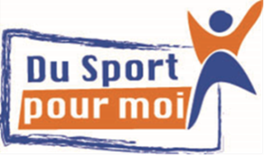 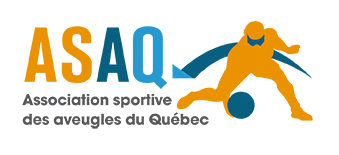 Hiver 2024Patinoire Bleu Blanc Bouge, accès en face de la rue Musset, voir le plan qui sera envoyé avant la première activité. Prévoir du temps pour trouver un stationnement sur les rues avoisinantes.Escalade Horizon Roc : Parking disponible â côté du bâtiment de l’escalade (voiture).Métro ligne verte (direction Honoré-Beaugrand), arrêt l’assomption (13 minutes de marche)Nos partenaires :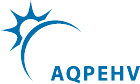 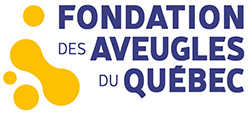 DateActivitéHoraireLieuSamedi 20 janvierPause- Journée échange AQPEHV-BouchervillePause- Journée échange AQPEHV-BouchervillePause- Journée échange AQPEHV-BouchervilleDimanche 28 janvierPatin15h30 à 16h30Patinoire Bleu Blanc Bouge du parc François-PerraultAdresse :7525 Rue François-Perrault, Montréal, QC H2A 1M1Dimanche 4 févrierPatin15h30 à 16h30Patinoire Bleu Blanc Bouge du parc François-PerraultAdresse :7525 Rue François-Perrault, Montréal, QC H2A 1M1Dimanche 11 févrierPatin15h30 à 16h30Patinoire Bleu Blanc Bouge du parc François-PerraultAdresse :7525 Rue François-Perrault, Montréal, QC H2A 1M1Dimanche 18 févrierPatin15h30 à 16h30Patinoire Bleu Blanc Bouge du parc François-PerraultAdresse :7525 Rue François-Perrault, Montréal, QC H2A 1M1Dimanche 25 févrierEscalade14h00 à 15h30Escalade Horizon Roc : 4 séances de 90 minutesAdresse : 2350 Rue Dickson, Montréal, QC H1N 3T1Dimanche 3 marsEscalade14h00 à 15h30Escalade Horizon Roc : 4 séances de 90 minutesAdresse : 2350 Rue Dickson, Montréal, QC H1N 3T1Dimanche 10 marsEscalade14h00 à 15h30Escalade Horizon Roc : 4 séances de 90 minutesAdresse : 2350 Rue Dickson, Montréal, QC H1N 3T1Samedi 16 marsPause-Journée échange AQPEHV-Rivière-du-loupPause-Journée échange AQPEHV-Rivière-du-loupPause-Journée échange AQPEHV-Rivière-du-loupDimanche 24 marsEscalade14h00 à 15h30Escalade Horizon RocSamedi 30 marsPause- Congé Pascal Pause- Congé Pascal Pause- Congé Pascal 